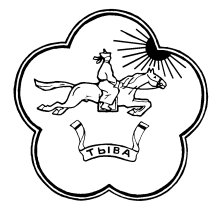                     РЕСПУБЛИКА ТЫВА                668360 Республика Тыва     ТЫВА РЕСПУБЛИКАНЫНТЕС-ХЕМСКИЙ КОЖУУН          Тес-Хемский кожуун          ТЕС-ХЕМ КОЖУУННУНХУРАЛ ПРЕДСТАВИТЕЛЕЙ         с.Самагалтай                     ТОЛЭЭЛЕКЧИЛЕР ХУРАЛЫ                                                               ул.А.Ч.Кунаа,54                                                                       т.21241                                                 Решение № 15  от «10» апреля  2019 г.                                                           с. СамагалтайО мерах по организованному проведению государственной итоговой аттестации выпускников образовательных организаций Тес-Хемского кожууна в 2019 году            Выслушав и обсудив  информацию начальника Управления образования Хомушку Л.Л о мерах по организованному проведению государственной итоговой аттестации выпускников образовательных организаций Тес-Хемского кожууна в 2019 году, Хурал представителей Тес-Хемского кожууна РЕШИЛ:1.Принять к сведению приложенную информацию начальника Управления образования Хомушку Л.Л о мерах по организованному проведению государственной итоговой аттестации выпускников образовательных организаций Тес-Хемского кожууна в 2019 году.2. Настоящее решение обнародовать в установленном порядке Глава - Председатель Хуралапредставителей муниципальногорайона «Тес-Хемский кожуун РТ»                                                   Донгак  Ч.Х.Приложение к решению Хурала предствителей Тес-Хемского кожууна от «10» апреля 2019 года № 15Информацияо мерах по организованному проведениюгосударственной итоговой аттестации выпускников образовательныхорганизаций Тес-Хемского кожууна в 2019 году        В соответствии со статьей 59 Федерального закона от 29 декабря 2012 года №273- ФЗ «Об образовании в Российской Федерации» и на основании распоряжения Председателя Администрации Тес-Хемского кожууна  от 19 марта 2019 года №93 «О мерах по организованному проведению государственной итоговой аттестации выпускников образовательных организаций Тес-Хемского кожууна в 2019 году»:            1. Утверждена смета расходов на проведение ГИА-219 в сумме 458350 тыс рублей:-на ГСМ 153000 тыс рублей-на канцелярские товары 100000 тыс рублей-на техническое обеспечение ППЭ-210 -205350  тыс рублей         В ЕГЭ будет задействовано 5 аудиторий  для внедрения технологии передачи экзаменационных материалов по сети «Интернет» и сканирования материалов участников ЕГЭ,  в ГИА-9 будут задействованы -11 аудиторий,.Создан межведомственный муниципальный штаб по обеспечению организованного проведения государственной итоговой аттестации выпускников образовательных организаций Тес-Хемского кожууна в 2019 году.Управлением образования Администрации Тес-Хемского кожуунаорганизована  работа по подготовке и проведению государственной итоговой аттестации выпускников образовательных организаций,  по улучшению материально-технической базы пункта проведения экзаменов государственной итоговой аттестации для внедрения технологии передачи экзаменационных материалов по сети «Интернет» и сканирования материалов участников единого государственного экзамена в аудитории.Рекомендовано  пункту полиции № 10 «Тандинский»:а) обеспечить общественный порядок и безопасность на территории ППЭ- 210 во время проведения государственной итоговой аттестации.б) обеспечить сопровождение транспортных средств, при перевозке участников государственной итоговой аттестации и сопровождающих их лиц в соответствии с требованиями нормативных правовых актов, в том числе с Правилами организованной перевозки группы детей автобусами, утвержденными постановлением Правительства Российской Федерации от 17 декабря 2013г. № 1177.ГБУЗ «ЦКБ Тес-Хемского кожууна РТ» с Управлением образования:а) рекомендовано провести подготовительную работу с медицинскими работниками, ответственными за медицинское обеспечение в 2019 году в ППЭ в соответствии с требованиями нормативных правовых актов, в том числе с Порядком проведения государственной итоговой аттестации по образовательным программам основного общего образования, утвержденным приказом Министерства просвещения Российской Федерации (Минпросвещения России)и Федеральной службы по надзору в сфере образования и науки (Рособрнадзор)  от 07 ноября  2018 г. №189/1513, зарегистрировано Министерством юстиции Российской Федерации от 10 декабря 2018 года регистрационный номер №52953 «Об утверждении Порядка проведения государственной итоговой аттестации по образовательным программам основного общего образования»;8. Центру социальной помощи семье и детям поручено  взять на контроль и оказать содействие органам местного самоуправления в обеспечении участия в государственной итоговой аттестации детей из семей, находящихся в трудной жизненной ситуации.  9. Рекомендовано  председателям сумонных администраций:- организовать безопасность передвижения выпускников к ППЭ и обратно к местам проживания, а также предусмотреть варианты перевозки учащихся в случае поломки транспорта.   Всего выпускников 11 классов 55 человек, сдаютрусский язык 55 чел (100%)математику базовую 17 чел (31%)математику профильную 38 чел (69%)обществознание 50 чел  (90,9%)биологию 30 чел (54,5%)химию 12 чел (21,8%)физику 12 чел (21,8%)литературу  6 чел(10,9%)информатику и ИКТ 1 чел (1,8%)английский язык 1 чел (1,8%)родную литературу 1 чел (1,8%)   Всего учащихся 9 классов  142, (из них 3 учащихся обучаются на дому , форма обучения 8 вида не сдают дают ГИА-9) В РИС ГИА-9 зарегистрировано139 человек :русский язык 139 чел  (100%)математику  138 чел (99%)обществознание 66 чел  (47%)биологию 42 чел (36%)химию 13 чел (11%)физику 9 чел (8%)литературу  2 чел(9,6%)информатику и ИКТ 13 чел (11%)родной язык 57 чел (48%)история 6 чел(5%0география 26 (22%)Участники  ЕГЭ-2019Участники  ОГЭ-2019ДатаВсего выпускниковМАЙМАЙМАЙМАЙМАЙМАЙИЮНЬИЮНЬИЮНЬИЮНЬИЮНЬИЮНЬИЮНЬИЮНЬИЮНЬИтого человеко-экзаменовРезервРезервРезервРезервРезервРезервРезервРезервДатаВсего выпускниковМАЙМАЙМАЙМАЙМАЙМАЙИЮНЬИЮНЬИЮНЬИЮНЬИЮНЬИЮНЬИЮНЬИЮНЬИЮНЬИтого человеко-экзаменовИЮНЬИЮНЬИЮНЬИЮНЬИЮНЬИЮНЬИЮНЬИЮЛЬДатаВсего выпускников27.05.27.05.29.05.29.05.31.05.31.05.03.0605.06.05.06.07.06.07.06.10.06.11.06.13.06.13.06.Итого человеко-экзаменов17.06.18.06.20.06.24.06.26.06.27.06.28.06.01.07.ОО/ ПредметВсего выпускниковЕГЭ литератураЕГЭ географияЕГЭ математика   базового уровня  ЕГЭ математика   профильного уровня   ЕГЭ  история, ЕГЭ химия ЕГЭ  русский язык ЕГЭ   физика ЕГЭ английский язык  ЕГЭ  английский язык (устный)ЕГЭ обществознание  ЕГЭ обществознание  ЕГЭ  родная  литератураЕГЭ биологияЕГЭ информатика и ИКТИтого человеко-экзаменовГеография, литератураИстория, физикаБиология, информатика и ИКТ , химияМатематика Б.,ПРусский языкИностранные языки (устно)Обществознание, иностранные языки (письменно)По всем учебным предметамМБОУ Самагалтайская СОШ №1111-1103111311647МБОУ Самагалтайская СОШ №2141-41011146141557МБОУ Берт-Дагская СОШ61-331611115426МБОУ Кызыл-Чыраанская СОШ43-1314-3116МБОУ О-Шынаанская СОШ12--6614121117148МБОУ Чыргаландинская СОШ4--132412316МБОУ Шуурмакская СОШ4--13124-4419Тес-Хемский556-17386125512111501301230ДатаВсего выпускниковМАЙМАЙМАЙИЮНЬИЮНЬИЮНЬИЮНЬИЮНЬИЮНЬИЮНЬИЮНЬИЮНЬДатаВсего выпускниковМАЙМАЙМАЙИЮНЬИЮНЬИЮНЬИЮНЬИЮНЬИЮНЬИЮНЬИЮНЬИЮНЬРЕЗЕРВ    ИЮНЬРЕЗЕРВ    ИЮНЬРЕЗЕРВ    ИЮНЬРЕЗЕРВ    ИЮНЬРЕЗЕРВ    ИЮНЬРЕЗЕРВ    ИЮНЬРЕЗЕРВ    ИЮНЬРЕЗЕРВ    ИЮНЬРЕЗЕРВ    ИЮНЬРЕЗЕРВ    ИЮНЬРЕЗЕРВ    ИЮНЬРЕЗЕРВ    ИЮНЬДатаВсего выпускников24.05.28.05.30.05.04   ИЮНЯ04   ИЮНЯ04   ИЮНЯ06.0611  ИЮНЯ11  ИЮНЯ11  ИЮНЯ14.06.14.06.17.06.1806.1806.19.06.2006.2006.21.06.24.06.24.06.24.06.25.06.25.06.ОО/ ПредметВсего выпускниковОГЭ   РОДНОЙ ЯЗЫКОГЭ  РУССКИЙ  ЯЗЫК ОГЭ    ОБЩЕСТВОЗНАНИЕ ОГЭ   ГЕОГРАФИЯ    ОГЭ   ХИМИЯ    ОГЭ  ИКТ  и   ИНФОРМАТИКА      ОГЭ  МАТЕМАТИКАОГЭ    БИОЛОГИЯОГЭ    ФИЗИКАОГЭ  ЛИТЕРАТУРАОГЭ  ИСТОРИЯОГЭ  ФИЗИКАВСЕГО ЧЕЛОВЕКО-ЭКЗАМЕНОВБИОЛОГИЯ, ЛИТ, ФИЗИКАИСТОРИЯ, ФИЗИКАГЕОГРАФИЯ, ХИМИЯ, ИКТ и  ИНФОРМАТИКАГЕОГРАФИЯ, ХИМИЯ, ИКТ и  ИНФОРМАТИКАМАТЕМАТИКАРУССКИЙ  ЯЗЫКРУССКИЙ  ЯЗЫКРУССКИЙ  ЯЗЫКОБЩЕСТВОЗНАНИЕПО ВСЕМ ПРЕДМЕТАМПО ВСЕМ ПРЕДМЕТАММБОУ Самагалтайская СОШ №1271527893276196МБОУ Самагалтайская СОШ №237183722813652129МБОУ Берт-Дагская СОШ15815124153258МБОУ Кызыл-Чыраанская СОШ12512341251244МБОУ О-Шынаанская СОШ14214591443152МБОУ Чыргаландинская СОШ1731711222171064МБОУ У-Шынаанская СОШ55515420МБОУ Шуурмакская СОШ1211253411251448Тес-Хемский1395713966261313138428261511